Najdi co nejvíc slov a přelož:THE FAMILYW	H	Y	D	A	U	G	H	T	E	RB	O	Y	H	E	W	T	O	W	E	RO	W	C	H	I	L	D	R	E	N	HS	O	N	R	W	M	U	M	A	W	ES	D	A	D	P	A	R	E	N	T	SS	I	S	T	E	R	W	A	S	C	AM	G	R	A	N	D	M	A	N	N	WI	T	W	B	R	O	T	H	E	R	LT	E	E	W	E	G	I	R	L	F	EE	S	O	N	H	O	W	W	E	A	RG	R	A	N	D	P	A	F	E	W	A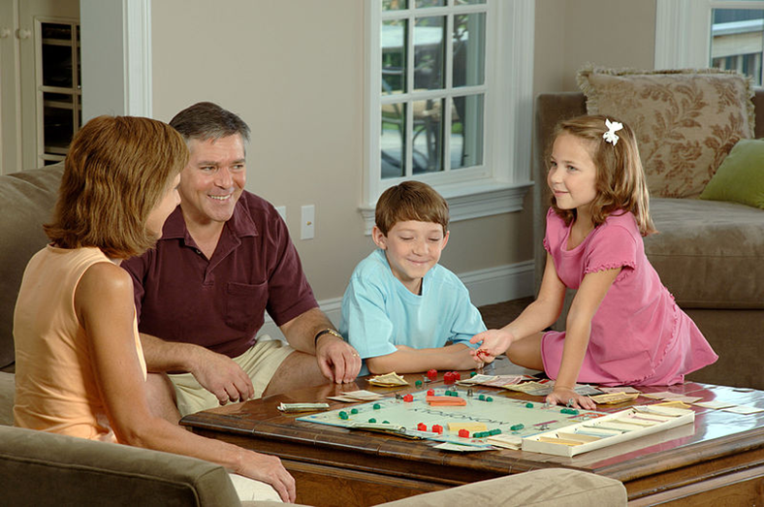 (1)Použité zdroje:1) [cit. 2016-03-10]. Dostupný pod licencí Public domain na WWW: <https://commons.wikimedia.org/wiki/File:Family_playing_a_board.jpg>